ZÁKLADNÍ ŠKOLA A MATEŘSKÁ ŠKOLA 
PRAHA 8 - ĎÁBLICE, U Parkánu 17
 U Parkánu 17/11, Praha 8 - Ďáblice, PSČ 182 00 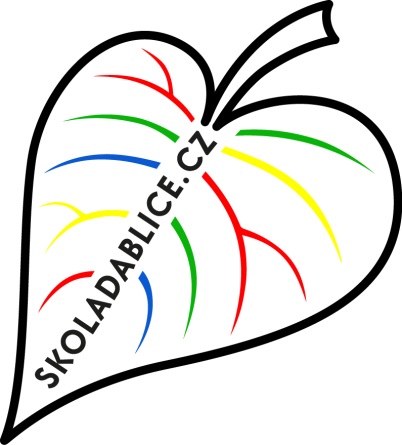 Obor  název oboru Oborová práce Název práce Autor:	Jméno Příjmení Třída:	třída (římskou číslicí – př. VII. B)Školní rok: 	2021/2022 Vedoucí oboru:	(titul) Jméno PříjmeníProhlášeníProhlašuji, že jsem svoji oborovou práci vypracoval/a samostatně pouze s použitím uvedené odborné literatury, webových stránek a pomocí vedoucího oborové práce. Dále prohlašuji, že odevzdaná tištěná podoba se shoduje s elektronickou verzí. V Ďáblicích dne 		podpis:		